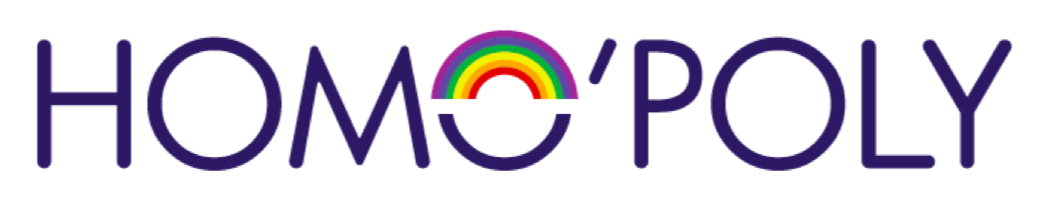 “OPENING THE DOOR”LernzieleAlle Schüler*innen lernen zu verstehen, wie sich ein Coming Out bzw. offen über die eigene Homosexualität zu sprechen anfühlt.Die Schüler*innen entwickeln Strategien für Gespräche/Diskussionen über ihre eigenen Sexualität mit Freunden, der Familien oder anderen Personen, bzw. für Gespräche über die Sexualität anderer Personen.Die Schüler*innen sind in der Lage, andere dabei zu unterstützen zu ihrer Sexualität zu stehen.Anwendung des MaterialsEs handelt sich um eine Online-Ressource, die von den Schüler*innen im Klassenzimmer oder zuhause genutzt werden kann. Das Material kann den Schüler*innen durch die Lehrkraft zur Verfügung gestellt werden.Zusätzlich gibt es verschiedene Materialien/Informationen zum Beispiel auf der Website www.dbna.de/coming-out/  mit Tipps zum Coming Out. Diese können beispielsweise als Zusatzmaterial in der Klasse verteilt werden.Präsentation des MaterialsPowerpoint Präsentation mit Weblinks und Anweisungen für die einzelnen AufgabenÜberblick über das MaterialEine Videosammlung (in englischer Sprache, manche mit deutschen Untertiteln) Ein online Coming-Out-Ratgeber-HeftEmpfehlungen zur Anwendung im UnterrichtEinstiegsaktivität um die Gedanken der Schüler*innen zu sammeln: wie würde es sich anfühlen, homosexuell zu sein und darüber mit seiner Familie und seinen Freunden zu sprechen? Gedankensammlung zum Beispiel mit Post-ist an der Tafel.Aufgaben zur Begleitung der Videoclips, anschließend zunächst Diskussion zu zweit / in Kleingruppen, dann Unterrichtsgespräch.  Die Fragen sollten auf das entsprechende Video zugeschnitten sein, zum Beispiel:Worüber machte sich Toni vorm Coming Out Sorgen? Wie hat Toni die Unterhaltung mit ihren Eltern begonnen? Wie hat Teresa gemerkt, dass sie homosexuell ist? Rollenspiel:  Die Schüler*innen wählen selbst eine/n Gesprächspartner/in, zu dem/der sie eine vertrauensvolle Beziehung haben (z.B. ein/e Freund/in der Klasse). Eine Person die Rolle eines Teenagers ein, die andere Person die Rolle eines Elternteils, einer/eines Freundes/Freundin, einer Lehrkraft, etc. Auf der Grundlage eines Szenarios, das an der Tafel präsentiert wird, kommen die Paare ins Gespräch. Aktivität im Plenum:  Was sind für dich die 3 wichtigsten Hinweise, die du jemandem geben würdest, wenn es darum geht, über die eigenen sexuelle Orientierung zu sprechen? Schreibt sie auf einen Zettel und klebt ihn an die Tafel. 